Projekt współfinansowany przez Unię Europejską w ramach Europejskiego Funduszu SpołecznegoRekrutacja uzupełniająca do projektu„Szkoły w Jędrzejowie kształcą zawodowo”Informujemy, iż z dniem 01.12.2021 r. w związku ze zwolnieniem się dwóch miejsc w projekcie „Szkoły w Jędrzejowie kształcą zawodowo” rozpoczynamy rekrutację uzupełniającą wśród uczniów Technikum Informatycznego w Zespole Szkół nr 2 im. gen. Stefana Roweckiego „Grota” w Jędrzejowie. Projekt jest współfinansowany przez Unię Europejską ze środków Europejskiego Funduszu Społecznego w ramach Regionalnego Programu Operacyjnego Województwa Świętokrzyskiego 2014-2020, Działanie 8.5 Rozwój i wysoka jakość szkolnictwa zawodowego i kształcenia ustawicznego, Poddziałanie 8.5.1 Podniesienie jakości kształcenia zawodowego oraz wsparcie na rzecz tworzenia i rozwoju CKZiU (projekty konkursowe).W ramach projektu zakwalifikowani uczniowie/uczennice otrzymają wsparcie w zakresie rozwijania kompetencji kluczowych:zajęcia z matematyki – 20hbranżowy język angielski – 20hKażdy uczestnik projektu odbędzie Płatny staż zawodowy – 168hZajęcia dla Techników Informatyków:Szkolenie Podstawy programowania gier komputerowych – 30hSzkolenie Druk 3d – 30hRekrutacja trwa do 08.12.2021 r. do godz. 15.00Zapraszamy do udziału wszystkich chętnych. Wypełnione formularze zgłoszeniowe można składać w sekretariacie szkół lub w biurze projektu (ul. Krakowska 8/10 lok. 105, 25-029 Kielce)Projekt realizowany w ramach RPO WŚ 2014-2020 na podstawie umowy z Urzędem Marszałkowskim Województwa Świętokrzyskiego 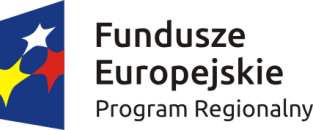 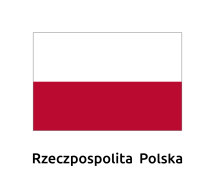 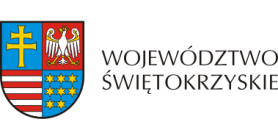 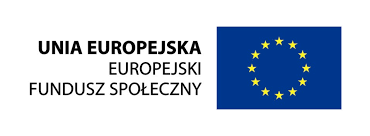 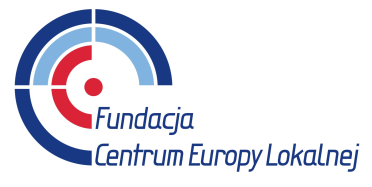 Fundacja CELul. Krakowska 8/10 lok. 105, 25-029 Kielcetel. 41 230-23-10www.fundacja-cel.pl